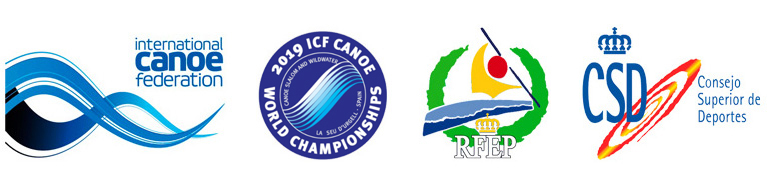 Nota de prensa 
29 de septiembre de 2019Plata y bronce para España en kayak masculino en los Mundiales de Canoe Slalom ICF en la Seu d'UrgellLos palistas del equipo RFEP David Llorente y Joan Crespo consiguieron el domingo 29 de septiembre la medalla de plata y bronce, respectivamente, en la final individual de kayak masculino (MK1), además de asegurar la plaza olímpica para el país.Klara Olazabal 5ª y Núria Vilarrubla 7ª llegan a la final individual de canoa femenina (WC1). El único país que tuvo representación por partida doble en esta final fue España que también consiguió la plaza olímpica en esta modalidad.El kayakista checo Jiri Prskavec logró el oro en MK1, mientras que la alemana Andrea Herzog consiguió la primera posición en WC1.Descarga compactado video TV con bajadas de la final individual WC1 y MK1 29/septiembre: https://mediapool.scoopa.comDescarga de fotos: https://we.tl/t-5yzWAStRXOEl Parc del Segre de la Seu d'Urgell cerró el domingo 29 de septiembre los Mundiales de Canoe Slalom y Descenso 2019 con unos excelentes resultados a modo de colofón. Fueron unos Campeonatos del Mundo con mucho ambiente y una meteorología benigna que ha permitido lucir un ambiente pirenaico otoñal de lujo. España ha saldado su participación con 6 medallas: 1 oro, 4 platas y 1 bronce.Doble metal español en el kayak masculinoEl ganador del MK1 fue el checo Jiri Prskavec que bajó el canal en un descenso de todo o nada arriesgando hasta el límite. Y la jugada le salió bien con un crono de 84.26. Tras conocer su victoria explicó que "en este domingo de finales me han salido dos bajadas perfectas, tanto en semis como en las finales, sin un solo toque y con la victoria en ambas rondas, pero si algo me sabe mal es haber ganado a los dos españoles delante de su público", bromeó el campeón.El segundo mejor, David Llorente, con un gran apoyo de familiares y amigos en las gradas, logró hacer su bajada con una marca de 85.96, es decir, 1.70 segundos por detrás del vencedor. De hecho, Llorente fue el más rápido de la final, pero una penalización le hizo sumar dos segundos a su tiempo y se escapó ese oro. El segoviano de la RFEP comentó que había querido “arriesgar al final, porque quería luchar por conseguir esa victoria y dedicársela a toda la gente que ha estado apoyando y haciendo de la jornada un día inolvidable". Sobre la medalla de plata, Llorente aseguró "estar asimilando" lo que ha conseguido en estos Mundiales al "empezar con un oro en equipo y terminar con la plata en individual". El resultado final no se supo hasta que Prskavec cruzó la meta, siendo el mejor en semifinales y repitiendo la gesta en la final. "Me quedo con la emoción del momento, ha sido increíble bajar de los primeros y ser el líder hasta la bajada del último rival", a la vez que ha bromeado añadiendo que "esta plata ya no me la quita". Compartir el podio con Joan Crespo, para David Llorente, es "un orgullo" porque "hace 6 años miraba a Samuel Hernanz y a Joan Crespo con los ojos abiertos, prácticamente acababa de empezar, y los admiro mucho, como a Maialen Chourraut y a Ander Elosegi".Joan Crespo, palista vasco de la RFEP pero residente en la Seu d'Urgell, comentó que se había "encontrado muy bien desde el primer día y a pesar de los fallos que he cometido el tiempo ha sido muy bueno, tanto que me ha valido el bronce. El pique sano con David por la plaza olímpica nos ha llevado a los dos a dar lo mejor y ahí estamos en el podio. Él ha hecho una gran bajada con una plata merecidísima. Personalmente me quedo con mi mejor resultado en unos mundiales y además en casa, con un ambiente espectacular". Sobre la participación olímpica que han conseguido para España y que aún no tiene dueño, Llorente considera que "he trabajado muchísimo y creo que me la merezco, pero habrá que ver si finalmente lo consigo". Olazabal y Vilarrubla, entre las 10 mejoresEspaña fue el único país con dos participaciones en la final individual de canoa femenina, reflejo del duro trabajo de las palistas nacionales. Núria Vilarrubla y Klara Olazabal se plantaron en la final para una lucha entre las diez mejores del campeonato, después de conseguir el pasado miércoles 26 la plata en la competición por equipos de la misma modalidad.Superada la última criba, que contó con 30 canoas peleando por el pase a la final, llegó la final de WC1 para poner a las 10 mejores palistas de estos Mundiales frente a frente. España, gracias a Olazabal y Vilarrubla, fue el único país que contó con más de una participante en la gran final. La palista del Santiagotarrak se clasificó en 9ª posición completando el circuito en 108.56. La urgelense Vilarrubla, con un público absolutamente entregado, fue la mejor de la manga clasificatoria gracias a una marca de 104.38 segundos, lo cual le permitió salir en última posición en la finalísima.Una vez en la final, Klara Olazabal consiguió una meritoria 5ª posición gracias a su tiempo de 107.23 segundos. "Estoy muy contenta por mi papel. La presión era muy alta y mucha gente me ha empujado para hacer una buena semifinal. Contenta con mi actitud y mi navegación en casa", reflexionó Olazabal. Su compañera en el equipo RFEP, Núria Vilarrubla, empezó segura y mejorando el tiempo de la ronda previa pero acabó lejos del podio por "un error en el puente que significó volcar y eso implica perder mucho tiempo". Aún así, la catalana siguió luchando por hacerlo lo mejor posible y resultó la 7ª mejor pese a todo, con una marca de 108.70 segundos.La ganadora femenina, la alemana Andrea Herzog, marcó un tiempo de 100.52 tras una bajada limpia en la que no cometió ningún error. Ya con el oro colgado explicaba que en las semifinales, dónde sí toco dos puertas con una penalización de 4 segundos, se había ido a la 4ª plaza por lo que tenía claro que para estar en el podio no podía fallar de nuevo en la final. La plata mundialista fue para la laureada australiana Jessica Fox debido a que un toque en una puerta y la consiguiente penalización de dos segundos la llevó a marcar 101.46. La austriaca Nadine Weratschnig, con 106.45 y dos penalizaciones ha conseguido el bronce.Gracias a sus actuaciones en estos Mundiales, España logra una plaza para estar en los próximos Juegos Olímpicos de Tokio 2020. Las dos finalistas están preseleccionadas y una de ellas tendrá el máximo honor de competir en el país nipón. Esta será la primera vez que la canoa femenina será deporte olímpico, por lo que será una cita con la historia para una de las dos. "Ha sido un año intenso y estoy contenta por la plaza española en los próximos JJOO y por mi preselección olímpica, por supuesto", ha declarado una prudente Olazabal. Por su parte, Vilarrubla cree que será "un camino largo" pero se ve "capacitada para intentar obtener esa participación en Tokio". Tendrán que seguir entregándose a fondo para que la RFEP le asigne el sueño olímpico a una de ellas.Por primera vez en las historia del canoe slalom español se han conseguido las cuatro plazas olímpicas por país en las modalidades de WK1, WC1, MK1 y MC1.Horarios completos:https://www.canoeicf.com/canoe-slalom-world-championships/la-seu-durgell-2019/scheduleListas de salida y resultados completos:https://www.canoeicf.com/canoe-slalom-world-championships/la-seu-d-urgell-2019/resultsInformación generalLa Seu d'Urgell (Alt Urgell - Lleida), capital de los Pirineos, está ubicada a 10 kilómetros de Andorra y a 180 kilómetros de Barcelona. Tiene 12.500 habitantes y se encuentra a una altitud de 700 m sobre el nivel del mar. La ciudad es un importante centro de servicios y geográficamente está en la confluencia de los ríos Segre y Valira, hecho que la convierte en un centro reconocido a nivel mundial para practicas deportes de aguas bravas. De hecho, fue el lugar elegido en los JJOO de Barcelona 92 para acoger los deportes que este otoño llegan en forma de mundiales.Información y calendario de las competiciones ICF en el Parc del Segre:Campionats dels Món Canoe Slalom 
Campionats del Món de DescensMás información:Hotels, restaurantes, reservas:
Tel. +34 973 351 511
reserves@turismeseu.com 
http://www.turismeseu.com Contacto evento2019 ICF Canoe Slalom World Championships
La Seu d'Urgell – España
canoeslalomseu@parcolimpic.cat 
http://canoeslalomseu.parcolimpic.cat 
http://www.rfep.es 
#canoelaseuParc Olímpic del Segre
Parc del Segre
25700 La Seu d'Urgell
Tel: +34 973 36 00 92
Fax: +34 973 36 01 92
parcolimpic@parcolimpic.cat 
http://www.parcolimpic.cat Acreditaciones para prensa: https://bit.ly/2lVqmrF
Contacto: media@canoeicf.comServicio de prensa
Josep Pujol M. 679 771 001 | media@xcommunication.es
Toti Rosselló M. 670 763 555 | toti@xcommunication.es